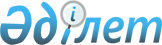 О преобразовании Научно-исследовательского института урологии Министерства здравоохранения Республики КазахстанПостановление Правительства Республики Казахстан от 11 ноября 1996 г. N 1367



          В целях совершенствования и развития урологической науки,
повышения эффективности научных разработок, улучшения качества
специализированной медицинской помощи населению и качества
подготовки врачебных, научных и научно-педагогических кадров
Правительство Республики Казахстан постановляет:




          1. Реорганизовать Научно-исследовательский институт урологии
Министерства здравоохранения Республики Казахстан путем
преобразования его в Научный центр урологии Министерства
здравоохранения Республики Казахстан в форме учреждения, сохранив
действующий порядок финансирования в пределах средств,
предусмотренных в республиканском бюджете на медицинскую науку.




          2. Присвоить Научному центру урологии Министерства




здравоохранения Республики Казахстан имя академика Джарбусынова
Бинеша Уразовича.
     3. Министерству здравоохранения Республики Казахстан в месячный
срок в установленном порядке утвердить Положение о Научном центре
урологии Министерства здравоохранения Республики Казахстан.

     Премьер-Министр
   Республики Казахстан



      
      


					© 2012. РГП на ПХВ «Институт законодательства и правовой информации Республики Казахстан» Министерства юстиции Республики Казахстан
				